PŘEHLED O PENĚŽNÍCH TOCÍCHPŘEHLED O PENĚŽNÍCH TOCÍCH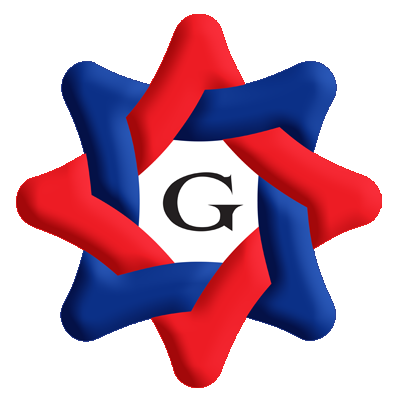 územní samosprávné celky, svazky obcí, regionální rady regionu soudržnostiúzemní samosprávné celky, svazky obcí, regionální rady regionu soudržnosti(v Kč)(v Kč)Období:12 / 2018IČO:60609460Název:Olomoucký kraj NS:60609460Olomoucký krajČ.položkyNázev položkyÚčetní obdobíP.P.Stav peněžních prostředků k 1. lednuStav peněžních prostředků k 1. lednuStav peněžních prostředků k 1. lednuStav peněžních prostředků k 1. lednuStav peněžních prostředků k 1. lednu1 350 456 896,79A.A.Peněžní toky z provozní činnostiPeněžní toky z provozní činnostiPeněžní toky z provozní činnostiPeněžní toky z provozní činnosti511 192 107,56Z.Z.Výsledek hospodaření před zdaněnímVýsledek hospodaření před zdaněním1 161 137 246,00A.I.A.I.Úpravy o nepeněžní operace (+/-)Úpravy o nepeněžní operace (+/-)70 112 085,54A.I.1.A.I.1.Odpisy dlouhodobého majetku88 131 474,0288 131 474,02A.I.2.A.I.2.Změna stavu opravných položek4 461 167,724 461 167,72A.I.3.A.I.3.Změna stavu rezervA.I.4.A.I.4.Zisk (ztráta) z prodeje dlouhodobého majetku-4 070 633,13-4 070 633,13A.I.5.A.I.5.Výnosy z podílů na ziskuA.I.6.A.I.6.Ostatní úpravy o nepeněžní operace-18 409 923,07-18 409 923,07A.II.A.II.Peněžní toky ze změny oběžných aktiv a krátkodobých závazků (+/-)Peněžní toky ze změny oběžných aktiv a krátkodobých závazků (+/-)-709 210 653,98A.II.1.A.II.1.Změna stavu krátkodobých pohledávek-831 421 048,33-831 421 048,33A.II.2.A.II.2.Změna stavu krátkodobých závazků120 743 316,51120 743 316,51A.II.3.A.II.3.Změna stavu zásob1 467 077,841 467 077,84A.II.4.A.II.4.Změna stavu krátkodobého finančního majetkuA.III.A.III.Zaplacená daň z příjmů včetně doměrků (-)Zaplacená daň z příjmů včetně doměrků (-)-10 846 570,00A.IV.A.IV.Přijaté podíly na ziskuPřijaté podíly na ziskuB.B.Peněžní toky z dlouhodobých aktivPeněžní toky z dlouhodobých aktivPeněžní toky z dlouhodobých aktivPeněžní toky z dlouhodobých aktiv-1 472 544 589,70B.I.B.I.Výdaje na pořízení dlouhodobých aktivVýdaje na pořízení dlouhodobých aktiv-1 483 936 670,89B.II.B.II.Příjmy z prodeje dlouhodobých aktivPříjmy z prodeje dlouhodobých aktiv11 392 081,19B.II.1.B.II.1.Příjmy z privatizace státního majetkuB.II.2.B.II.2.Příjmy z prodeje majetku Státního pozemkového úřaduB.II.3.B.II.3.Příjmy z prodeje dlouhodobého majetku určeného k prodeji11 392 081,1911 392 081,19B.II.4.B.II.4.Ostatní příjmy z prodeje dlouhodobých aktivB.III.B.III.Ostatní peněžní toky z dlouhodobých aktiv (+/-)Ostatní peněžní toky z dlouhodobých aktiv (+/-)C.C.Peněžní toky z vlastního kapitálu, dlouhodobých závazků a dlouhodobých pohledávekPeněžní toky z vlastního kapitálu, dlouhodobých závazků a dlouhodobých pohledávekPeněžní toky z vlastního kapitálu, dlouhodobých závazků a dlouhodobých pohledávekPeněžní toky z vlastního kapitálu, dlouhodobých závazků a dlouhodobých pohledávek980 091 833,56C.I.C.I.Peněžní toky vyplývající ze změny vlastního kapitálu (+/-)Peněžní toky vyplývající ze změny vlastního kapitálu (+/-)261 311 915,05C.II.C.II.Změna stavu dlouhodobých závazků (+/-)Změna stavu dlouhodobých závazků (+/-)297 601 929,01C.III.C.III.Změna stavu dlouhodobých pohledávek (+/-)Změna stavu dlouhodobých pohledávek (+/-)421 177 989,50F.F.Celková změna stavu peněžních prostředkůCelková změna stavu peněžních prostředkůCelková změna stavu peněžních prostředkůCelková změna stavu peněžních prostředků18 739 351,42H.H.Příjmové a výdajové účty rozpočtového hospodaření (+,-)Příjmové a výdajové účty rozpočtového hospodaření (+,-)Příjmové a výdajové účty rozpočtového hospodaření (+,-)Příjmové a výdajové účty rozpočtového hospodaření (+,-)Příjmové a výdajové účty rozpočtového hospodaření (+,-)R.R.Stav peněžních prostředků k rozvahovému dni        R. = P. + F. + H.Stav peněžních prostředků k rozvahovému dni        R. = P. + F. + H.Stav peněžních prostředků k rozvahovému dni        R. = P. + F. + H.Stav peněžních prostředků k rozvahovému dni        R. = P. + F. + H.Stav peněžních prostředků k rozvahovému dni        R. = P. + F. + H.1 369 196 248,21KONTROLNÍ ČÍSLO  (v tom)KONTROLNÍ ČÍSLO  (v tom)KONTROLNÍ ČÍSLO  (v tom)KONTROLNÍ ČÍSLO  (v tom)KONTROLNÍ ČÍSLO  (v tom)1 369 196 248,21ROZVAHA BIII-(BIII.1+BIII.2+BIII.3)+AIII.5-CIV.1-CIV.2ROZVAHA BIII-(BIII.1+BIII.2+BIII.3)+AIII.5-CIV.1-CIV.2ROZVAHA BIII-(BIII.1+BIII.2+BIII.3)+AIII.5-CIV.1-CIV.2ROZVAHA BIII-(BIII.1+BIII.2+BIII.3)+AIII.5-CIV.1-CIV.21 369 196 248,21PŘÍJMOVÉ A VÝDAJOVÉ ÚČTYPŘÍJMOVÉ A VÝDAJOVÉ ÚČTYPŘÍJMOVÉ A VÝDAJOVÉ ÚČTYPŘÍJMOVÉ A VÝDAJOVÉ ÚČTY